Gimnastyka narządów mowy – Pachnąca wiosnaDorosły opowiada dziecku o języczku, który wybrał się na wiosenny spacer. Prosi dziecko, aby we wskazanym momencie wykonywało określone czynności.Jest wiosna. Za oknem słychać śpiew ptaków (dziecko naśladuje głosy ptaków). Języczek wybrał się na wiosenny spacer do lasu. Jechał na małym koniku (dziecko kląska, uderzając językiem o podniebienie). Na łące zobaczył bociany (dziecko wymawia kle, kle). Zatrzymał się na leśnej polanie (dziecko wymawia prr). Zsiadł z konia, rozejrzał się wokoło (oblizuje wargi ruchem okrężnym). Świeciło słońce, wiał delikatny wiatr (wykonuje krótki wdech nosem, a następnie długo wydycha ustami). Było ciepło i przyjemnie (uśmiecha się, rozchylając wargi). Na skraju polany zakwitły wiosenne kwiatki. Pachniało wiosną (dziecko oddycha głęboko, wdychając powietrze nosem, wydychając ustami). Języczek pochylił się i powąchał kwiaty (wdycha powietrze nosem) i kichnął (dziecko kicha i wymawia apsik). W tym momencie zauważył przeciskającego się przez zarośla zaspanego jeża (dziecko ziewa, a następnie przeciska język między złączonymi zębami). Zrobiło się późno. Języczek wsiadł na konia i pogalopował do domu (dziecko kląska, uderzając szerokim językiem o podniebienie).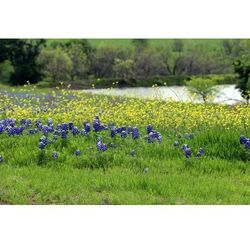 